АлкогольКурениеНаркотикиПитаниеЗдоровое питаниеДиетыВитаминыМифы о питанииРецептыТаблица калорийности продуктовТаблица расхода калорийРежимы питанияДвижениеC чего начатьВместо спортзалаУпражненияДетиГрудные младенцыДошкольники и младшие классыПодросткиРепродуктивное здоровьеПрофилактикаОбраз жизниСердечно-сосудистые заболеванияДушевный комфортЗаболеванияДля справкиЦентры здоровьяНаркологические диспансерыУпражненияСервисыДневник движенияСоставить тренировкуДневник питанияПланируем менюГрафик весаМои рецептыМои продуктыОнлайн-конференцииКалькуляторыТестыОпросыСкачатьТы сильнее! Минздрав утверждаетМакеты футболокПлакатыДневник здоровьяБаннерыДетские плакатыИнформационные листовкиБрошюрыВидеоКонец формыПервая помощь при сердечном приступе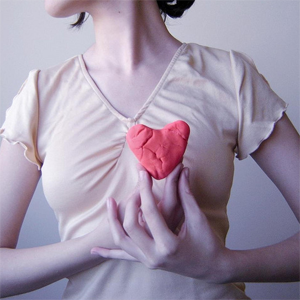 Симптомы сердечного приступа, как правило, развиваются по классической схеме. Появление любого из них – повод для вызова бригады скорой помощи. Помните, что промедление может привести к смерти человека.Что такое сердечный приступ?Сердечным приступом обычно называют инфаркт миокарда. Это состояние развивается, когда в сосудах, питающих сердечную мышцу, нарушается кровоток. Например, из-за резкого спазма или закупорки сосудов кровяным сгустком или скоплением холестерина. От недостатка кислорода участок сердечной мышцы начинает умирать. Это вызывает боль в груди и нарушение работы сердца.Мифы о болезнях сердцаБолезни сердца – главная причина смерти людей во всем мире. Тем не менее, мифы о сердечно-сосудистых заболеваниях весьма живучи. Проверьте собственные знания.Чем опасен сердечный приступ?Сердечные приступы нередко приводят к остановке сердца. При этом шансов выжить без оказания квалифицированной помощи в стационаре у человека с сердечным приступом крайне мало. Именно поэтому при развивающихся симптомах инфаркта надо немедленно вызвать бригаду скорой помощи, даже если самому человеку кажется, что ничего серьезного не происходит.Даже незначительные неприятные ощущения в груди могут оказаться симптомами развивающегося инфаркта миокарда. До трети сердечных приступов не сопровождаются сильной болью, и люди замечают проблемы с сердцем слишком поздно.Кроме того, женщины склонны недооценивать неприятные ощущения в груди. По наблюдениям врачей, даже в приемном покое больницы они редко жалуются на боль при инфаркте.При дискомфорте в области груди немедленно вызывайте бригаду скорой помощи, если:Вы старше 40 лет, и у вас есть один или более факторов риска развития болезней сердца: случаи инфарктов в семье, курение, ожирение, малоподвижный образ жизни, повышенный уровень холестерина в крови, сахарный диабет.Боль в груди можно описать как плотную, тяжелую и сжимающую.Боль сопровождается слабостью, тошнотой, одышкой, потливостью, головокружением или обмороком.Боль отдает в плечи, руки, шею или челюсть.Боль сопровождается ощущением отчаяния, обреченности.Боль усиливается в течение 15–20 минут.Что надо сделать в ожидании помощи:1. Примите сидячую или полулежащую позу и отдохните. Чем больше нагрузка на сердце во время сердечного приступа, тем тяжелее будут его последствия.
2. Расстегните воротник, ослабьте пояс, попросите открыть окна, если в комнате душно.
3. Положите под язык таблетку нитроглицерина и медленно ее рассосите. До приезда скорой помощи можно принять только одну таблетку, поскольку у некоторых людей это лекарство может вызвать резкое падение артериального давления.
4. Не принимайте кофе, алкоголь и чужие «сердечные» препараты. Этанол, кофеин и вещества, содержащиеся в не предназначенных для вас лекарствах, при сердечном приступе могут быть смертельно опасными.Самое важноеДаже один из описанных выше симптомов могут говорить о развитии сердечного приступа. Не занимайтесь самолечением! В случае дискомфорта в груди надо срочно вызвать бригаду скорой помощи. В ожидании врачей примите таблетку нитроглицерина и прилягте.